ЛекціяФОРМИ ДЕРЖАВИ В ЗАРУБІЖНИХ КРАЇНАХФактори, що визначають форму держави:1. Історичні традиції2. Рівень економічного розвитку3. Домінуюча релігія.4. Географічне положення.5. Демографічні фактори (щільність населення, розподіл за віковими групами)6. Вплив сусідніх народів.7. Особистість1. ФОРМА ПРАВЛІННЯ– порядок формування і розподіл повноважень між центральними органами влади.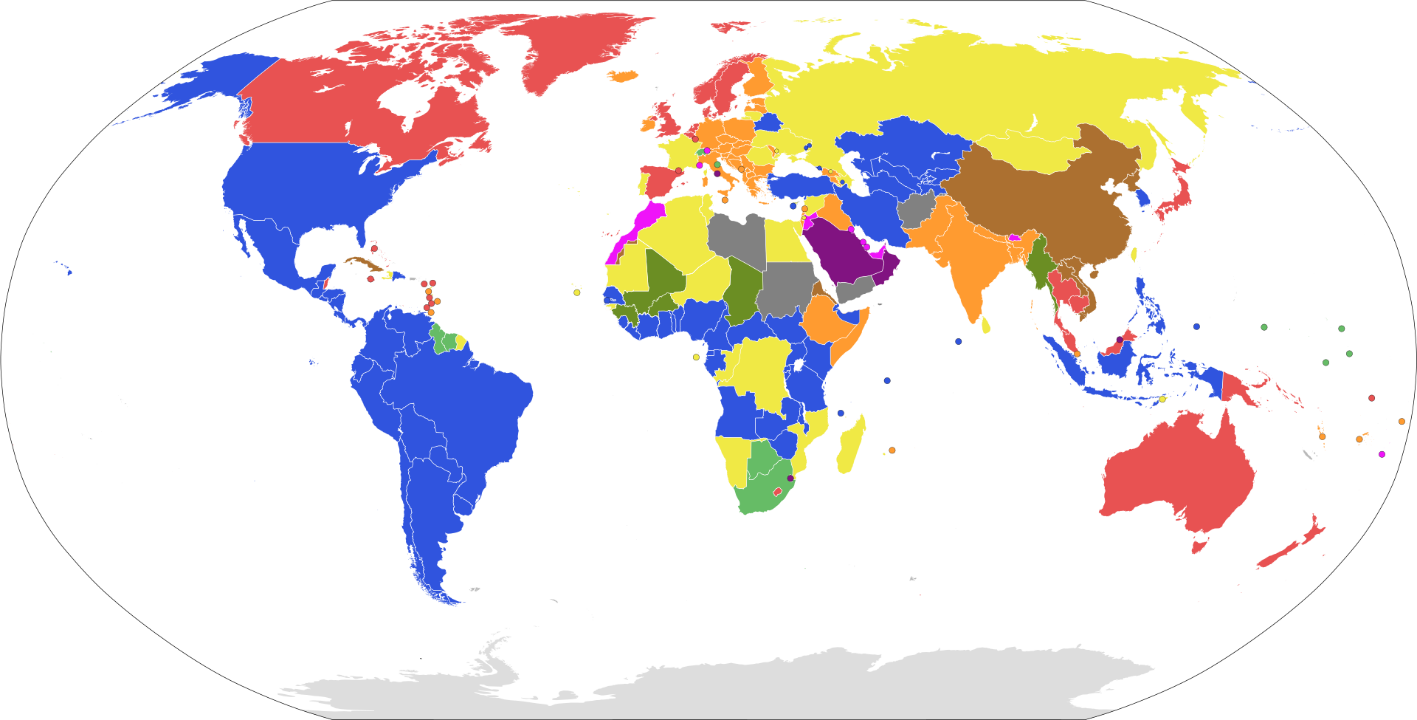 Країни за формою державного правління станом на квітень 2015 р. Карта створена враховуючи тільки форми державного правління де-юре.    - Президентська республіка    - Президентська республіка з широкими повноваженнями парламенту    - Напівпрезидентська республіка    - країни з парламентською системою уряду    - країни з парламентською конституційною монархією    - країни з конституційною монархією    - країни з абсолютною монархією    - країни з однопартійною системою    - країни з військовою диктатуроюhttps://uk.wikipedia.org/wiki/Список_країн_за_формою_правлінняа) Монархія – форма державного правління, за якої найвища державна влада повністю (необмежена, абсолютна монархія) або частково (обмежена, конституційна монархія) належить (персоніфікується) одній особі — спадкоємному монархові.характерно:– спадкування влади– необмежений термін повноважень– відсутність політичної та юридичної відповідальності монархаІ. АБСОЛЮТНА МОНАРХІЯ– монархія, за якої влада монарха не обмежена нічим (відсутня Конституція, законодавчі обмеження) і ніким (відсутні виборні представницькі органи. Всі функції державної влади (законодавча, виконавча, судова) зосереджені в руках монарха.ІІ. ДУАЛІСТИЧНА МОНАРХІЯ– монархія, за якої державна влада належить: законодавча – представницькому органу, парламенту; виконавча і судова – монарху.+ є КонституціяІІІ. КОНСТИТУЦІЙНА МОНАРХІЯ– монархія, за якої:– законодавча влада належить парламенту– виконавча влада належить уряду, що формується і контролюється парламентом– монарх є формальним главою держави без реальних владних повноваженьIV. ВИБОРНІ МОНАРХІЇ– в федераціях (ОАЕ, Малайзія)б) Республіка – (від лат. res publica — справа громади) — форма державного правління, за якої верховна влада у державі (суверенітет) належить Народу, а верховні органи державної влади обираються на певний термін, з окресленими Законом повноваженнями; існує поділ влади на гілки: законодавчу, виконавчу, судову.характерно:– виборність усіх вищих державних посадових осіб– змінюваність посадових осіб, термін повноважень– політична і юридична відповідальність усіх посадових осібЗмішані республіки:– парламентсько-президентська– президентсько-парламентська– напівпрезидентська– напівпарламентська……+ СуперпрезидентськаФОРМА ДЕРЖАВНОГО УСТРОЮ– територіальна організація державної влади, розподіл повноважень між центральними органами влади і органами влади на місцях1. Унітарна держава2. Федерація– національна (Бельгія)				– симетрична (США)– територіальна(США, ФРН)			– асиметрична (Бразилія, РФ)– змішані (РФ)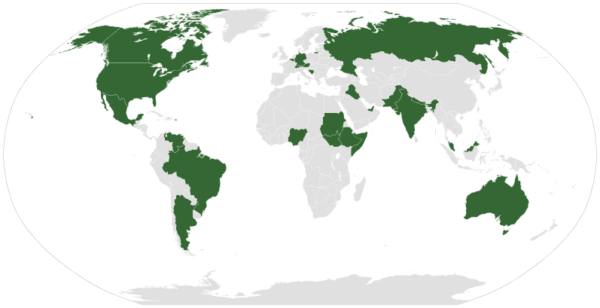 3. Конфедерація.ДЕРЖАВНО-ПОЛІТИЧНИЙ РЕЖИМПорівняльна таблиця:ПРЕЗИДЕНТСЬКАЗМІШАНАПАРЛАМЕНТСЬКАПрезидент бере участь в формуванні урядуПрезидент бере участь в формуванні урядуПарламент бере участь в формуванні урядуПарламент бере участь в формуванні урядуПрезидент обирається всенародноПрезидент обирається всенародноПрезидент обирається парламентомПрезидент є головою держави і головою виконавчої владиПрезидент є головою держави, а головою виконавчої влади є прем’єр-міністрПрезидент є головою держави, а головою виконавчої влади є прем’єр-міністрУряд відповідальний лише перед президентомІнститут парламентської відповідальності урядуІнститут парламентської відповідальності урядуПраво відкладального вето президента на закони, ухвалені парламентомПраво відкладального вето президента на закони, ухвалені парламентомПрезидент не має права відкладального ветоШирокі повноваження президента в сфері зовнішньої і внутрішньої політикиОбмежені повноваження президента в сфері зовнішньої і внутрішньої політикиПрезидент не має повноважень в сфері управління («державний нотаріус»)ДЕМОКРАТИЧНИЙ РЕЖИМТОТАЛІТАРНИЙ РЕЖИМАВТОРИТАРНИЙ РЕЖИМВизнання, гарантія і захист прав і свобод людини і громадянинаМасові репресіїІндивідуальні репресіїВизнання, гарантія і захист прав і свобод людини і громадянинаЗаперечення прав і свобод людини. Відсутність правового механізму захисту правЗаперечення прав і свобод людини. Відсутність правового механізму захисту правБагатопартійна система. Легальна діяльність політичних партійНаявність 1 легальної політичної партіїНаявність багатопартійної системи при домінуванні 1 політичної партії___________________Культ особи. Харизматичний лідер.Відсутність харизматичного лідера.Відсутність офіційної державної ідеології. ПлюралізмНаявність офіційної державної ідеологіїВідсутність офіційної державної ідеологіїДемократія. Єдиним джерелом влади є народВід населення вимагається активна, демонстративна підтримка політичного курсу державиПрагнення ізолювати людину від політичної діяльності взагалі.Демократія. Єдиним джерелом влади є народКонцентрація влади і відчуження населення від її здійсненняКонцентрація влади і відчуження населення від її здійсненняВідкриті кордони. Вільне переміщення осіб.«Залізна завіса», закриття кордонівВідкриті кордони і сприяння виїзду тих, хто не задоволений режимом, за кордон.Корупція єНизький рівень корупціїВисокий рівень корупціїВисокий рівень легітимності (підтримки населення) режимуВисокий рівень легітимності (підтримки населення) режимуНизький рівень легітимності (підтримки населення) режимуЗагальні, вільні, рівні вибори.Скасування виборів взагалі, або відсутність їх значення при формуванні державних органів.Фальсифікація виборів.Невтручання держави в приватне життяВтручання держави в приватне життяНевтручання держави в приватне життяВільні ринкові відносини.Командно-адміністративні методи управління економікоюРинкові відносини при домінування державних монополій в економіці.Свобода діяльності ЗМІВиключно державні ЗМІДержавний контроль над приватними ЗМІЗовнішня політика співпраціЗовнішня агресивна політика, пошук ворога ззовніЗовнішня агресивна політика, пошук ворога ззовні